How to get paid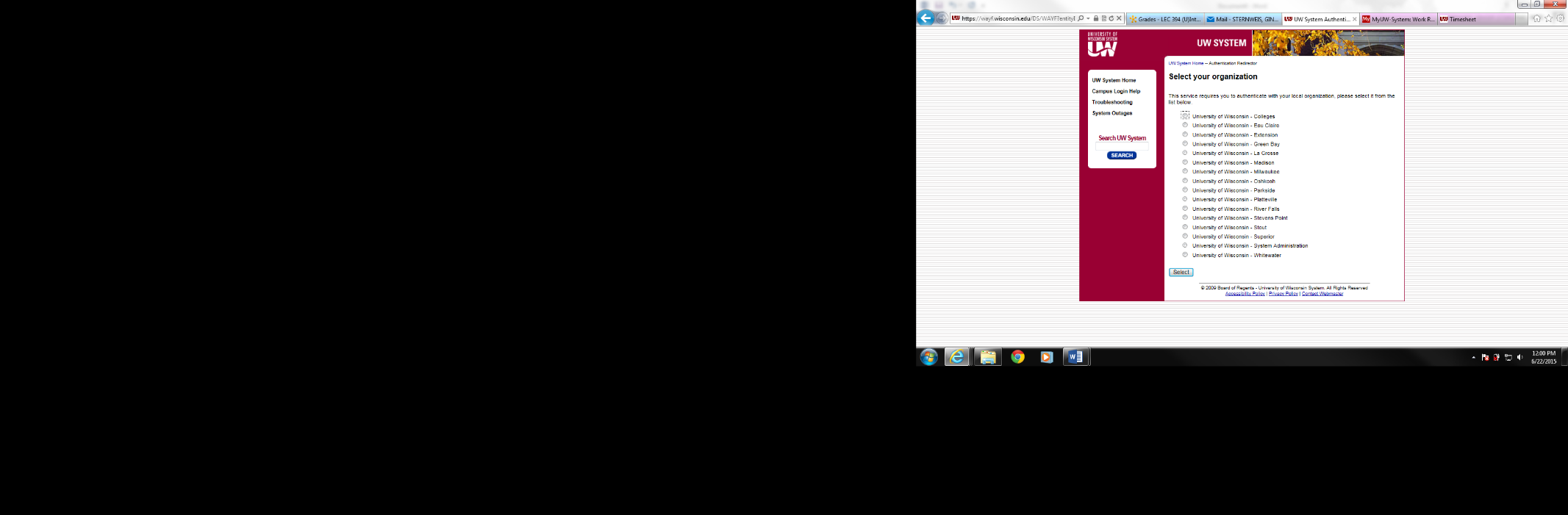 Visit my.wisconsin.edu Select University of Wisconsin - CollegesLogin using your prismLogin information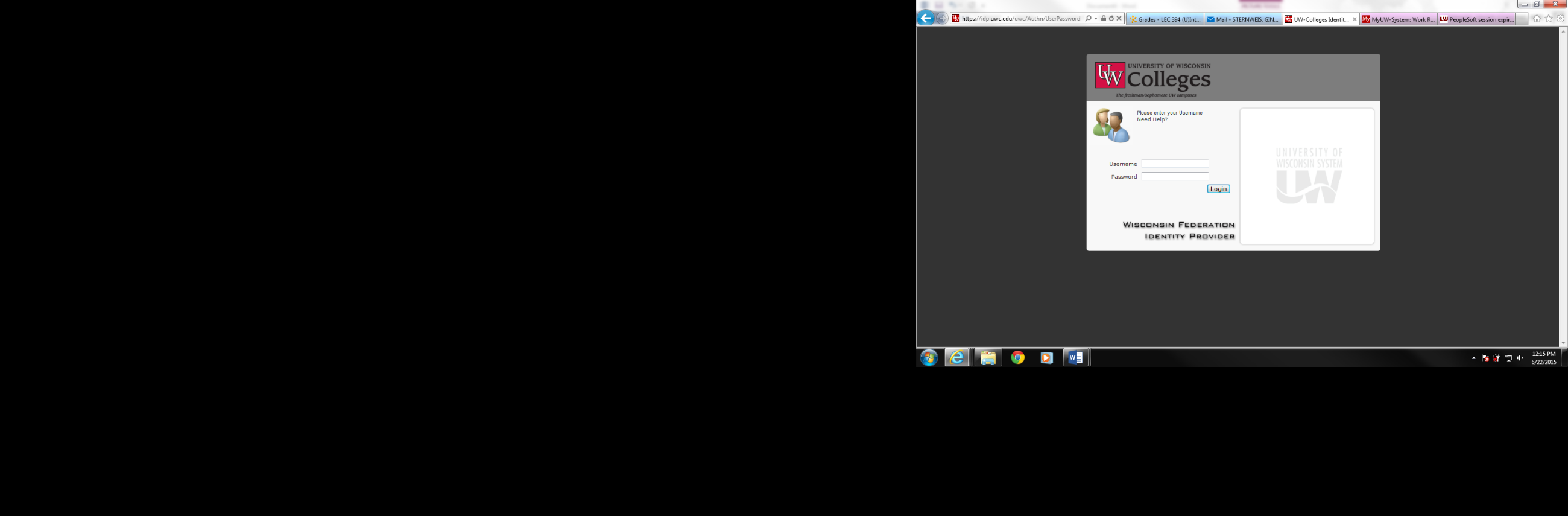 Click on timesheet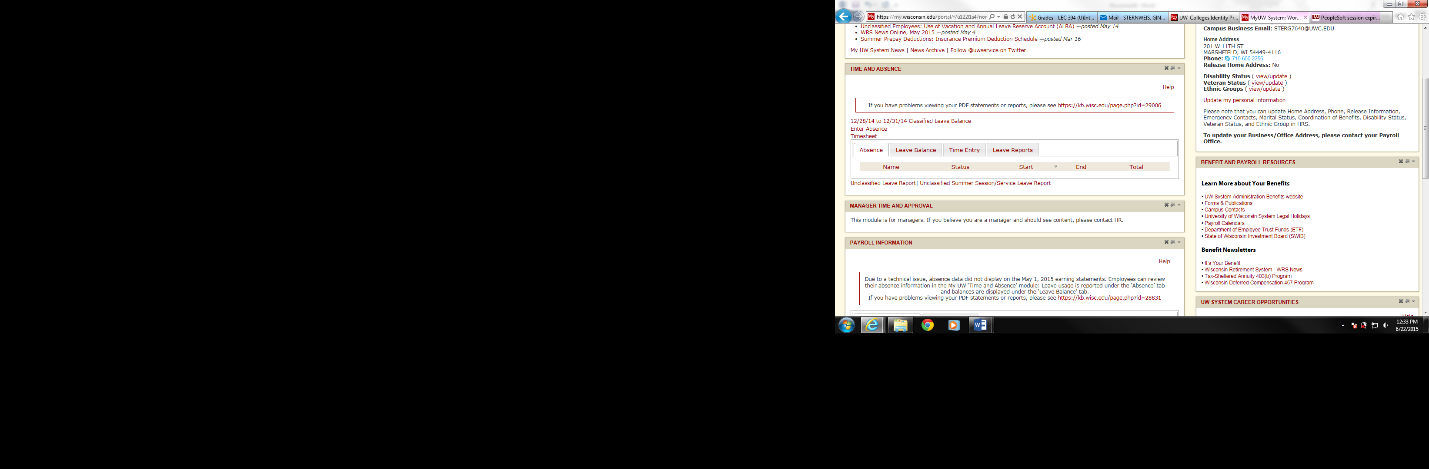 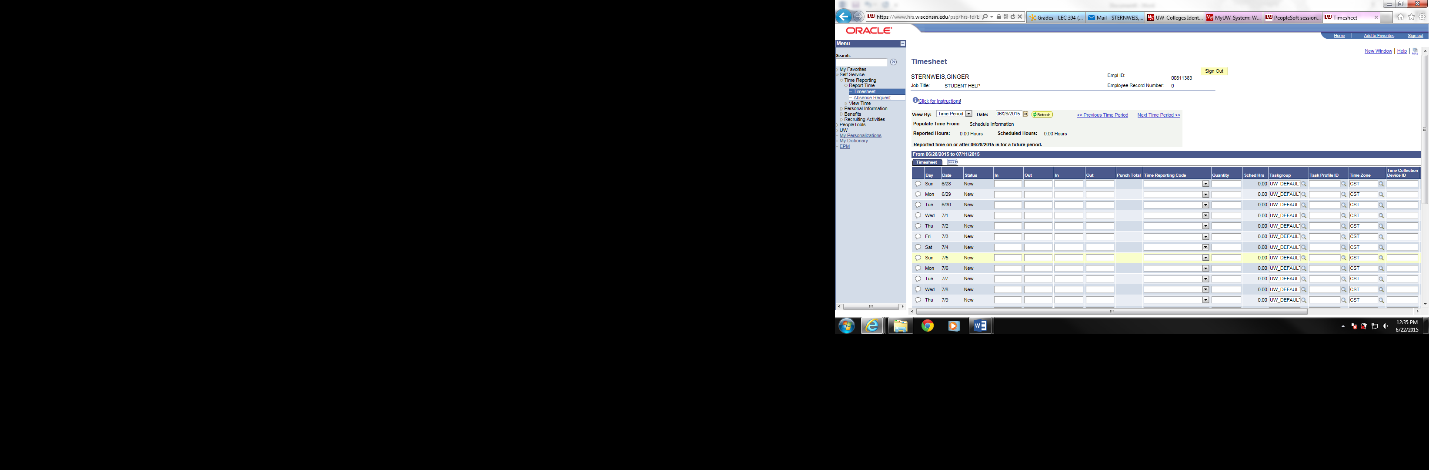 Enter time-- be sure when entering time you label with am/pmPlease note when entering time round to the nearest 15 minute interval; for example you are done working at 9:10 am you would enter 9:15 am.  Likewise for start time, you get there at 1:55 pm you would enter 2 pm.  Be sure when you are rounding that you are not adding time to your scheduled hours.  For instance a start time of 2 pm and you get there at 1:50 pm so you round and enter 1:45 pm, which would add on 15 minutes to your scheduled approved work time.*Note there are four columns on the time sheet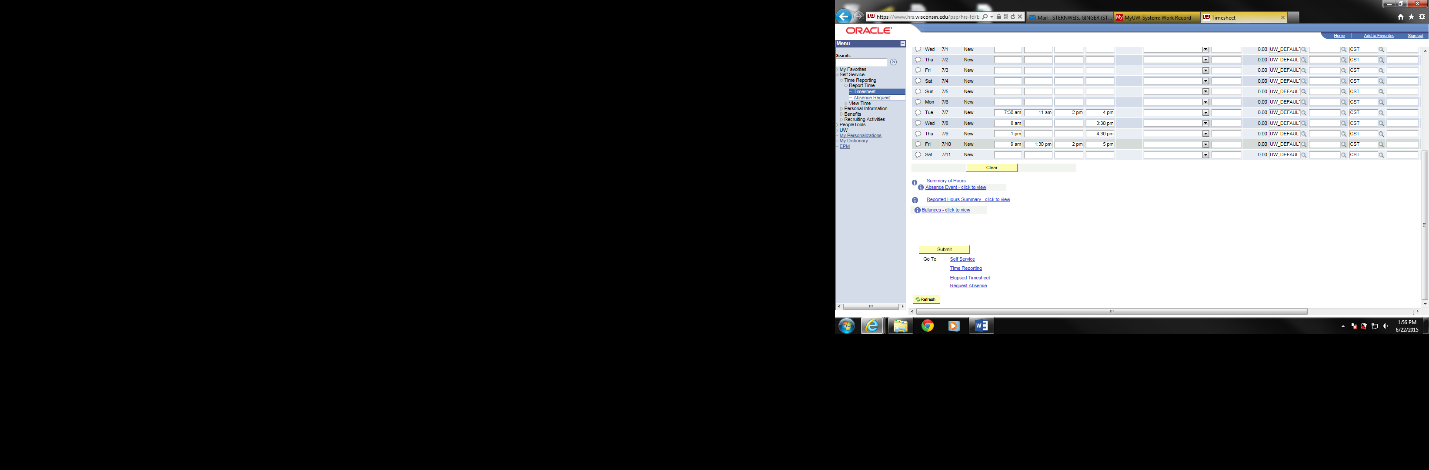 the first in (column 1) is for arrival timethe first out (column 2) is for lunch period or a break in work timethe second in (column 3) is arrival back from lunch or break in workthe second out (column 4) is the time you are leaving for the dayAlso be sure to click submit when you are finished entering your timesIf you make an error you can always hit clear and try again; Payroll is bi-weekly. For students with multiple jobs on-campus: make sure you utilize the correct timesheet.**Also you cannot work the same job at the same time.